Contenu du dossier : Fiche d’identité de l’associationDemande de subventionAttestation sur l’honneurFiche d’identité de l’associationInformations pratiquesPrésentation de l’associationNombre d’adhérents : Dont 			hommes : 				femmes : Aides non financièresLocauxAutres aides indirectes : (exemple photocopies...) Détaillez…………………………………………………………………………………………………………………………………………………………………………………………………………………………………………………………………………………………………………………………………………………................................................................................................Renseignements concernant les ressources humainesMoyens humains de l’association : Bénévole : personne contribuant régulièrement à l’activité de l’association, de manière non rémunéréeParticipation à la vie localeCommunale : Animations,  festivités,… si oui détaillez : …………………………………………………………………………………………………………………………………………………………………………………………………………………………………………………………………………………………………………………………………………………...............................................................................................Intercommunale : Animations,  festivités,… si oui détaillez : …………………………………………………………………………………………………………………………………………………………………………………………………………………………………………………………………………………………………………………………………………………...............................................................................................Résultats significatifs de l’année (national, régional, départemental, en équipe, en individuel, autres…)Votre demande de subventionLes pages suivantes sont à remplir en fonction de la demande de subvention.Si la demande concerne du fonctionnement, se reporter 6 puis aller directement à la page 10.Si la demande concerne un projet, se reporter à la p 7.Si la demande concerne un équipement ou un investissement, se reporter à la page 8.FonctionnementProjet / action spécifiqueInvestissement / équipementMODELE DE COMPTE DE RESULTAT OU DE BUDGET PREVISIONNEL(à remplir pour projet spécifique, manifestation, investissement /équipement)Cout total du projet : …………….. €*A/E : A pour acquis, E pour espéréRappel ! : Le budget doit être équilibré. Préciser la nature des biens mis à disposition (locaux matériel, reprographie, personnes…)Attestation sur l’honneurLe renseignement de cette fiche est obligatoire pour toutes les demandes de subvention adressées à la commune et quel que soit le montant de la subvention sollicitée.Je soussignée(e)Représentant légal de l’association,Déclare que l’association est en règle au regard de l’ensemble des déclarations fiscales et sociales, ainsi que des cotisations et paiements y afférent ;Certifie exactes les informations du présent dossier ; Demande une subvention : De fonctionnement de ……………………………………..€Pour le projet/action de …………………………………..€D’investissement / équipement de …………………….	€Précise que cette subvention, si elle est accordée, sera versée au compte bancaire de l’association.Fait àLeSignature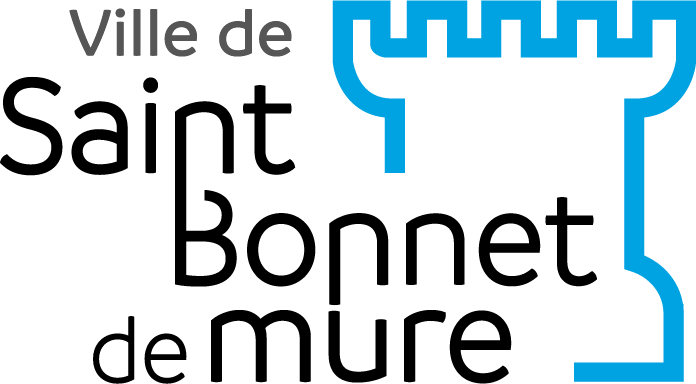 Tél : 04 78 40 95 55Fax : 04 78 40 83 65DEMANDE DE SUBVENTIONExercice 2023Nom de l’association : □ Première demande□ Demande de renouvellementObjet de la demande : □ Fonctionnement□ Projet/action spécifique□ Investissement/équipementListe des pièces à fournir obligatoirement : Le dossier dûment rempli et signé par la personne habilitée,Les derniers statuts approuvés en AG et la liste des membres du bureau et CA Le procès-verbal de votre dernière assemblée générale avec les quitus et les annexes (rapport d’activité moral et financier, vote du résultat et de son affectation)Le bilan et le compte de résultat de l’année n – 1, voté en assemblée généraleBudget prévisionnel de l’année demandée (indiquer les autres demandes de subventions, les aides en nature (voté en assemblée générale)Le détail des frais de personnel ou une copie de votre registre unique de personnelTous documents utiles (devis, notes explicatives…)L’attestation d’assurance RC, Un relevé d’identité bancaire,Nom de l’association : Nom de l’association : Nom de l’association : Nom de l’association : Nom de l’association : Nom de l’association : Siège social : Siège social : Siège social : Siège social : Siège social : Siège social : N° PréfectureN° PréfectureN° PréfecturePublication au JO n°Du Publication au JO n°Du Publication au JO n°Du Date de clôture des comptes : Date de clôture des comptes : Date de clôture des comptes : Date de clôture des comptes : Date de clôture des comptes : Date de clôture des comptes : N° SIRETN° SIRETN° SIRETN° SIRETN° SIRETCode NAFTéléphoneTéléphoneMobileMobileMobileFaxCourrielCourrielCourrielCourrielCourrielCourrielSite internetSite internetSite internetSite internetSite internetSite internetPrésidentPrésidentPrésidentPrésidentPrésidentPrésidentNom et prénom :Nom et prénom :Nom et prénom :Nom et prénom :Nom et prénom :Nom et prénom :Adresse : Adresse : Adresse : Adresse : Adresse : Adresse : TéléphoneMobileMobileMobileFaxFaxCourrielCourrielCourrielCourrielCourrielCourrielRéférent de l’associationRéférent de l’associationRéférent de l’associationRéférent de l’associationRéférent de l’associationRéférent de l’associationNom et prénom :Nom et prénom :Nom et prénom :Nom et prénom :Nom et prénom :Nom et prénom :Adresse : Adresse : Adresse : Adresse : Adresse : Adresse : TéléphoneMobileMobileMobileFaxFaxCourriel Courriel Courriel Courriel Courriel Courriel Objet (présentez l’activité de votre association de façon précise)Etes-vous affilié à une fédération ?Si oui laquelle ?Partenaires privilégiés (associatifs, institutionnels…)Votre association dispose-t-elle d’agrément(s) administratif(s) ?Type : Attribué par : En date du : Votre association dispose-t-elle d’un commissaire au compte ?Coordonnées : EffectifsSaison n-1Saison n-1Saison n-1Saison nSaison nSaison nEffectifsEnfants (- 18 ans)Adultes (18/60 ans)Seniors(+ 60 ans)Enfants (- 18 ans)Adultes(18/60 ans)Seniors(+ 60 ans)St Bonnet de MureSt Laurent de MureCCEL (Genas, Jons, Pusignan, Colombier-Saugnieu, St Pierre deChandieu, Toussieu)ExtérieurTerrains de sports : Jours et heuresSalles communales : Jours et heuresNombre de bénévolesNombre total de salariés dont :AdministratifTechniqueBrevet d’état ou diplôme fédéralAutres Nombre de salariés en équivalent temps plein travaillé (ETPT)Cumul des cinq salaires annuels brut les plus élevéseuros………………………………………………………………………………………………………………………………………………………………………………………………………………………………………………………………………………………………………………………………………………………………..…………...Montant demandéMotivation Justification de la demande et intérêt à l’échelon communalMontant demandéCout total de l’action/projetPart de ce cout dans le budget global de fonctionnement de l’associationDescription de l’actionSi le projet correspond à la poursuite d’une action, quels sont les éléments qualitatifs et quantitatifs de l’action précédemment réaliséeObjectifs quantitatifs et qualitatifs à atteindrePublics concernés (nombre, sexe, origine géographique)Durée prévisible du projet avec calendrier des actions si possiblePartenaires engagés dans l’action (partenaires assurés, partenaires espérés)Montant demandéCout total de l’investissement/équipementPart de ce cout dans le budget global de fonctionnement de l’associationDescription de l’investissement/équipementJustificatif et objectifsPublics concernés (nombre, sexe, origine géographique)Partenaires engagés dans l’action (partenaires assurés, partenaires espérés)DEPENSES (lister la nature dépenses)MONTANTSRECETTESMONTANTSA/E*Achat, consommations matières et fournituresServices extérieursLocationEntretienAssurance…Autres serv. extérieursHonorairesInformation, communicationTransports déplacementsCotisationsDiversImpôts et taxesCharge de personnesRémunérationCharge socialesFrais de formationAutres chargesCharges financièresIntérêt d’empruntAgiosAutresCharges exceptionnel.Dot. aux amort. et aux provisionsTOTAL CHARGES PREVISIONNELLESEmploi des contributions volontaires en natureSecours en natureMise à disposition de biens et services (local, matériel…)Personnel bénévoleVente Produits finisMarchandisesPrestations de servicesSubventions d’exploitationsCommunalesIntercommunalesautresAutres produitsCotisationsRemboursements CNASEAAutresProduits financiersProduits exceptionnelsReprisesSur amortissementsSur provisionsTransferts de chargesTOTAL PRODUITS PREVISIONNELSContributions volontaires en natureDons en natureTOTAL CHARGESTOTAL PRODUITS